Instructions for the Embarbo MemoThis following form must be attached to explain why an Embargo of a dissertation/thesis is needed.  Fill in the Advisors Name, the title of the document you want embargoed, check whether this is a dissertation (PhD) or a thesis (MS), and today's date. Fill in the date you want the embargo to end.  This date can be up to 2 years from date of graduation. Fill in the Reason for Embargo section with what process you are waiting for before the dissertation/thesis should be made public.  This can be a publication, a presentation, for copyright, for patent applications, etc. Delete this page, and print out the Memo to be signed by your advisor and the Graduate Director. 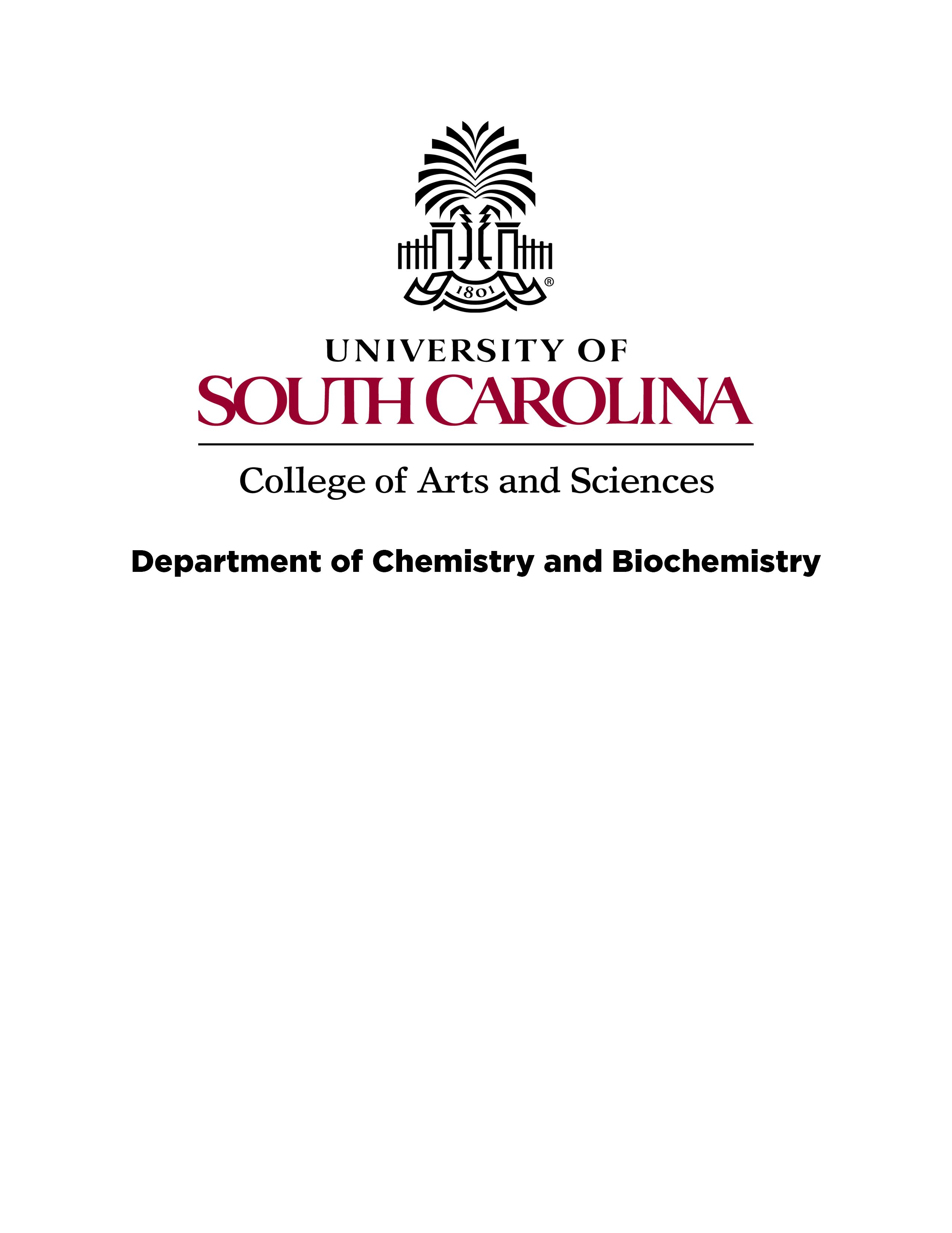 Department of Chemistry and BiochemistryMemo     To:	The Graduate SchoolFrom:Re: Embargo request for Dissertation/Thesis (Check one):TitleAuthor of Document: Date:  Please embargo this work until . This work will be submitted for  and the peer review process will delay receiving appropriate credit for the work.  This embargo will ensure proper credit to the student and faculty working on this important contribution to our field.Research Advisor:    Research Advisor:    Research Advisor:    Research Advisor:     PrintSignatureGraduate Director:    Graduate Director:    Graduate Director:    Graduate Director:    PrintSignature PrintSignatureUSCID